Facebook, Apple, and Google Will Hasten the Next Era of TVInternet-centric companies have already begun changing the rules with binge-watching, flexible running times, fewer commercials, and crowd-sourced content. The brainpower—and just plain power—of the most valued tech firms will change things even more.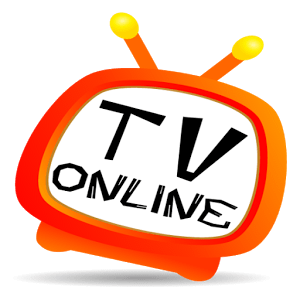 Wired 8.25.17https://www.wired.com/story/facebook-apple-and-google-will-hasten-the-next-era-of-tv/Image credit:https://www.techmaish.com/wp-content/uploads/2013/07/TV-Online.png